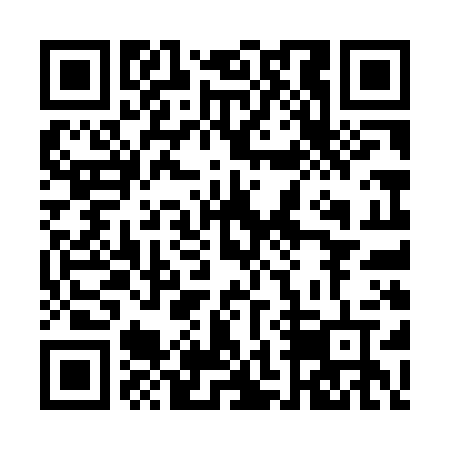 Prayer times for Zober jo Goth, PakistanMon 1 Jul 2024 - Wed 31 Jul 2024High Latitude Method: Angle Based RulePrayer Calculation Method: University of Islamic SciencesAsar Calculation Method: ShafiPrayer times provided by https://www.salahtimes.comDateDayFajrSunriseDhuhrAsrMaghribIsha1Mon4:165:4612:394:057:329:022Tue4:165:4712:394:057:329:023Wed4:175:4712:394:057:329:024Thu4:175:4712:404:067:329:025Fri4:185:4812:404:067:329:026Sat4:185:4812:404:067:319:017Sun4:195:4912:404:067:319:018Mon4:195:4912:404:077:319:019Tue4:205:5012:404:077:319:0110Wed4:215:5012:414:077:319:0011Thu4:215:5012:414:077:319:0012Fri4:225:5112:414:087:319:0013Sat4:225:5112:414:087:308:5914Sun4:235:5212:414:087:308:5915Mon4:245:5212:414:087:308:5816Tue4:245:5312:414:097:298:5817Wed4:255:5312:414:097:298:5718Thu4:265:5412:414:097:298:5719Fri4:265:5412:414:097:288:5620Sat4:275:5512:424:097:288:5621Sun4:285:5512:424:107:288:5522Mon4:285:5612:424:107:278:5423Tue4:295:5612:424:107:278:5424Wed4:305:5712:424:107:268:5325Thu4:315:5712:424:107:268:5226Fri4:315:5812:424:107:258:5227Sat4:325:5812:424:107:258:5128Sun4:335:5912:424:117:248:5029Mon4:335:5912:424:117:248:4930Tue4:346:0012:424:117:238:4831Wed4:356:0012:414:117:228:48